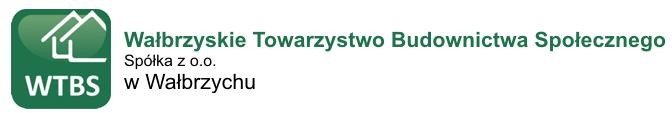 WNIOSEK O NAJEM LOKALU MIESZKALNEGODo: WTBS Sp. z o.o.Wnioskuję o najem lokalu mieszkalnego w budynku przy ul	w………………………. o powierzchni użytkowej	m²Ilość osób zasiedlenia początkowego (łącznie z Najemcą) ……………………………….Dane osobowe wnioskodawcy Najemcy:1. Imię i nazwisko ………………………………………………………………………………………..seria i nr dowodu osobistego ………………………… wydany przez …………………………- nr PESEL ……………………………………………………………………………………………….- aktualny adres zameldowania ………………………………………………...………………………- telefon ………………………………..Dane osobowe osób mających zamieszkać we wspólnym Gospodarstwie Domowym2. Imię i nazwisko ………………………………………………………………………..………………seria i nr dowodu osobistego …………………………wydany przez ……………………………..- nr PESEL ………………………………………………………………………………………………..- aktualny adres zameldowania ………………………………………………...………………………stopień pokrewieństwa w stosunku do Najemcy ……………………………………….3. Imię i nazwisko ………………………………………………………………………………………..seria i nr dowodu osobistego ………………………… wydany przez …………………………- nr PESEL ……………………………………………………………………………………………….- aktualny adres zameldowania ………………………………………………...………………………- telefon ………………………………... . . . . . . . . . . . . . . . . . . .	. . . . . . . . . . . . . . . . . . . .(miejsce i data)	(podpis Najemcy)